WSC Board MeetingWednesday, April 30, 2012CALL TO ORDER:Meeting called to order at 7pmROLL CALL:    Amy, Robert, Tino, John, Patty, Ignacio, Farhad, Carlos, Sergio, Jaime, RichardAPPROVAL OF MINUTES:Motion to approve made by Motion passed unanimously.PRESIDENT REPORT:Tournaments- Sunshine Classic August 18/19 - teams have started signing up.  WSC will be paying Mark from Davis Legacy to help assign brackets.  U11- $475  U12-up $575COMMITTEE REPORT:U6 Academy- Next academy we should try to get high school/college kids to help coach and we’ll pay a stipend (Tabled until May)If teams aren’t paying for fields ($85), then no field space for themIgnacio to make lawn signs- about 50 signs.  Jaime will talk to Chevy dealership about hanging a sign on their fence.  Ignacio will be looking into making banners. WHS needs to be fixed- pull weeds, plant trees, fix sprinklers, etcFIRST VICE REPORT: Uniforms- Orange is a custom color now through Kombat. It could take up to 8 weeks to get the uniforms.  Rec teams- $52.50 for jersery, shorts, socksPostpone comp uniform decision until later in the year Oct-DecRichard will bring samples for rec uniforms to the next meetingHEAD COACH REPORT:HEAD REFEREE REPORT:TREASURER’S REPORT: REGISTRAR’S REPORT:About 10 kids filled out registration forms at Food 4 lessSECRETARY’S REPORT: OLD BUSINESS: NoneNEW BUSINESS:GOOD OF GAME:ADJOURNMENT:Motion to adjourn by Meeting adjourned at NEXT MEETING: Woodland Soccer ClubAffiliated with:  Club Soccer - C.Y.C.A.N - U.S.Y.A - U.S.S.F. & F.I.F.A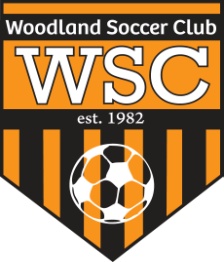 